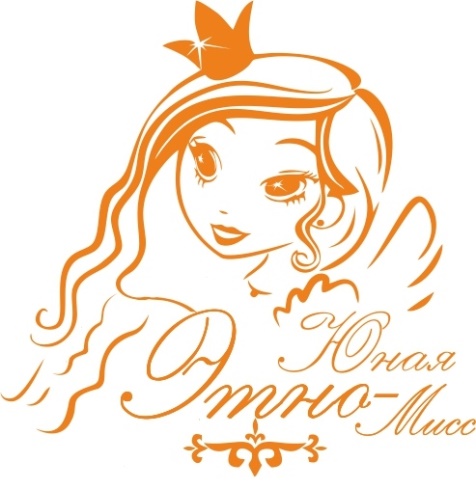 ПОЛОЖЕНИЕ ОБ ОТКРЫТОМ КОНКУРСЕ «ЮНАЯ ЭТНО-МИСС 2021» 1.     Общие положенияОткрытый фестиваль-конкурс «Юная Этно-Мисс 2021», посвященный Дню народного единства -  это творческая площадка на территории Республики Алтай,  участники которой получают возможность показать традиции национальной культуры, а  так же этнокультурное воспитание детей.Настоящее Положение определяет порядок и регламент проведения открытого фестиваля-конкурса  «Юная Этно-Мисс 2021», посвященного Дню народного единства (далее - Фестиваль). 2. Учредители и организаторы Фестиваля:  - РЕГИОНАЛЬНАЯ ОБЩЕСТВЕННАЯ ОРГАНИЗАЦИЯ "ЦЕНТР ТВОРЧЕСКОГО РАЗВИТИЯ ЛИЧНОСТИ РЕСПУБЛИКИ АЛТАЙ";- Муниципальное бюджетное учреждение «Центр культуры и молодежной политики» МО «Майминский район»;- Автономное учреждение Республики Алтай «Дом Дружбы народов».3.  Цель Фестиваля Пропаганда и популяризация братского единства и дружбы народов, среди детей и молодежи Майминского района, знакомство с культурой и обычаями разных народов и сохранение национальных ценностей  через Фестиваль.4. Задачи Фестиваля- Развитие сотрудничества по сохранению и возрождению народных традиций, а так же создание условий для межнационального культурного обмена;- Реализация творческого потенциала, выявление и поддержка талантов детей, формирование у детей и молодежи представления о женской красоте (учитывая национальный колорит);- Воспитание доброжелательного отношения к представителям разных этнических групп и содействие гармоничному развитию личности, духовному совершенствованию;- содействие гармоничному развитию личности, духовному совершенствованию.5.     Порядок проведения Фестиваля:Фестиваль проводится в следующей возрастной группе:- девочки разных национальностей в возрасте от 7 до 12  лет, знающие свой родной язык, обычаи, традиции, народные обряды, национальные блюда своего народа. Фестиваль включает три этапа:Первый заочный (дистанционный) этап:Визитка «Я – дочь своего народа!» – творческая визитная видео-карточка.Дата проведения: с 5 октября - 20 октября 2021 года.В выступлении отражается история, самобытность, обычаи народа, знание родного языка, сохранение и преемственность национальных традиций в семье. Продолжительность видеоролика не более 4 минут. Критерии оценок:  - Полнота отражения творческой составляющей выступления;- Оригинальность преподнесения материала;- Эмоционально-экспрессивная окрашенность выступления;- Актерское мастерство и искусство перевоплощения;- Уровень владения языком.           Второй этап проводится очно, в с. Майма Майминского района Республики Алтай в Центре культуры. Дата проведения: 04 ноября 2021 года.Презентация национального блюда. Участница должна представить национальное блюдо, приготовленное вместе со своей семьей. Время выступления на сцене не более 5 минут.Критерии оценок:  - Оригинальность преподнесения материала;- Выбор и сложность приготовления национального блюда;- Вкусовые качества блюда.Третий этап проводится очно, в с. Майма Майминского района Республики Алтай в Центре культуры (включает в себя творческий номер и Дефиле).Дата проведения:  04 ноября 2021 года:Творческий номер – выступление в любом жанре исполнительского мастерства (танец, песня, художественное слово, театрализация, миниатюра, игра на народном инструменте). Во время показа творческого номера допустимо исполнение песен и текстов только на национальном языке (без использования плюсовых фонограмм). Время выступления на сцене не более 10 минут.Во время подготовки к Фестивалю и выступлениям участницы могут использовать помощь групп поддержки.Критерии оценок:  - Полнота отражения творческой составляющей выступления;- Оригинальность преподнесения материала;- Эмоционально-экспрессивная окрашенность выступления;- Актерское мастерство и искусство перевоплощения;- Умение держаться на сцене, уровень владения языком.           Дополнительно каждая конкурсантка примет участие в Дефиле, в котором должна представить традиционный народный костюм. Приветствуется использование традиционных техник рукоделия, характерных для представляемой культуры (ткачество, вышивка, бисероплетение, вязание);6. Условия участия6.1. Каждый участник Фестиваля предоставляет заявку установленного образца (Приложение 1)  до 4 октября 2021 года на почту: 83884423728@mail.ru с пометкой Фестиваль-конкурс «Юная Этно-Мисс 2021».ВНИМАНИЕ! Подача заявок на Конкурс означает согласие авторов и их законных представителей с условиями конкурса, а также согласие на обработку персональных данных участников конкурса, публикацию их работ в соц.сетях. (Приложение 2).6.2. Выступления предусматривается в режиме «живой звук», участники с музыкальным сопровождением под фонограмму (+) не допускаются, за исключением фонограмм (-) с записью отдельных русских народных инструментов. 6.3. Организаторы Фестиваля оставляют за собой право внесения изменений в конкурсную и фестивальную программы и программные требования. 6.4. Оргкомитет вправе использовать материалы, представленные на Фестиваль, в некоммерческих целях (размещение в интернете, публикации в педагогических изданиях, т.д.)7. Жюри7.1. За формирование состава жюри отвечают организаторы Фестиваля. Членами жюри не могут быть руководители участвующих в конкурсе участниц. 7.2. Жюри оценивает конкурсные работы и выступления участников, подводит итоги на закрытом совещании, путем голосования принимает решение. Решение жюри оформляется протоколом и обжалованию не подлежит. 7.3. Состав жюри возглавляет председатель. Организационно-техническую работу жюри выполняет ответственный секретарь.7.4. Порядок конкурсных выступлений устанавливается оргкомитетом и сохраняется до конца конкурса.7.5. Жюри имеет право награждать специальными призами и дипломами.8. НаграждениеПризы и награды Фестиваля:Обладательница Гран-При;Номинации конкурса.По итогам конкурса, всем участницам  будут вручены дипломы (в соответствии с присвоенными номинациями), ленты, диадемы и цветы.Обладательница Гран – При получит сертификат на сумму 50 000 руб. (без учета налога).9. Организационный комитет9.1. Для организации и руководства Фестиваля создаётся организационный комитет. 9.2. На Оргкомитет возлагается:- приём заявок;- организация и проведение творческих мероприятий фестиваля;- церемония награждения;- работа по продвижению фестиваля;- работа со СМИ.10. Финансовые условияРасходы на проезд за счёт направляющей  стороны.11. Информационное сопровождение Фестиваля11.1. Информационное сопровождение фестиваля осуществляется Оргкомитетом Фестиваля.
11.2. Информация об итогах фестиваля размещается на официальных сайтах организаторов Фестиваля, в средствах массовой информации.12.  Контактная информация организаторов Фестиваля:Приём заявок по электронной почте: 83884423728@mail.ruТелефон для справок: 22623 Шаркова Олеся Петровна, Борисенко Надежда Павловна.Приложение 1Заявка на участие К заявке обязательно приложить фото участницы.Приложение 2СОГЛАСИЕ ЗАКОННОГО ПРЕДСТАВИТЕЛЯНА ОБРАБОТКУ ПЕРСОНАЛЬНЫХ ДАННЫХ НЕСОВЕРШЕННОЛЕТНЕГОЯ,_____________________________________________________________________________________, (ФИО представителя полностью)проживающий(ая) по адресу______________________________________________________________ ,паспорт серия ________ номер_________ , выдан:___________________________________________________________________________________________________________________________________ (кем и когда выдан)на основании___________________________________________________________________________,(реквизиты доверенности или иного документа, подтверждающего полномочия представителя)являясь законным представителем _________________________________________________________(ФИО участника конкурса полностью)проживающего по адресу_______________________________________________________________________________________,паспорт (свидетельство о рождении) серия _______ номер__________ , выдан:__________________________________________________________________________________________________________(кем и когда выдан)В  связи с участием моего ребёнка в Открытом фестивале-конкурсе «Юная Этно-Мисс» 2020г., в целях проведения организационных мероприятий, в соответствии с требованиями статьи 9 федерального закона от 27.07.2006 «О персональных данных» № 152-ФЗ даю Региональной общественной организации «Центр творческого развития личности Республики Алтай», своё согласие на сбор, обработку, хранение, использование, распространение (передачу) и публикацию персональных данных своего несовершеннолетнего ребенка, включающих фамилию, имя, отчество, пол, дату рождения, место и место учебы, а также публикацию его работы, в том числе в сети «Интернет».Предоставляю Региональной общественной организации «Центр творческого развития личности Республики Алтай» право осуществлять все действия (операции) с персональными данными моего несовершеннолетнего ребенка, включая систематизацию, накопление, обновление, изменение, обезличивание, блокирование.Региональная общественная организация «Центр творческого развития личности Республики Алтай» вправе обрабатывать персональные данные моего несовершеннолетнего ребенка посредством внесения их в электронную базу данных, включения в списки (реестры) и отчетные формы, предусмотренные документами, регламентирующими предоставление отчетных данных:Ф.И.О.; 2) класс; 3) образовательное учреждение; 4) результаты участия в Открытом фестивале-конкурсе «Юная Этно-Мисс» 2020г.Согласие на обработку персональных данных действует бессрочно с даты его подписания. Данное согласие может быть отозвано в любой момент по моему письменному заявлению.Я подтверждаю, что, давая настоящее согласие, я действую по своей воле и в интересах ребенка, законным представителем которого являюсь.Дата: _________ 20___ г.                      Подпись:____________                ______________                                                                                                                      И.О.ФамилияПредседатель РОО «ЦТРЛ РА»   ___                                                        О.П. Шаркова                                                         собственноручная подпись              И.О.Фамилия№ п/пФ.И.О.участницы конкурсаВозрастШкола, классКонтактныйтелефонКраткая информация о себе (национальность, хобби, интересный факт, семейные традиции)